A nagyteremben található bélyegmozaik 1997-ben Guiness Rekordok közé került, az akkor 100 000 körüli bélyegszámával. Ha ma meg akarnánk dönteni ezt a rekordot, akkor több mint fél millió bélyeget kellene felhasználnunk a mozaikhoz. https://www.stanleygibbons.com/blog/guinness-world-record-attempt-for-stamp-mosaic/A gyerekek, azért rácsodálkoznak a bélyegmozaikunkra, és érdekli őket, hogyan készült! A bélyegvilág 1997-es számából (https://drive.google.com/file/d/0B8DVtR4hhS3UNE1sRENrMnBISm8/view) azt is megtudhatták, hogy eredetileg a Magyar Kultúra Alapítvány székházában került bemutatásra a bélyegmozik, később került a MABÉOSZ székházba. Az ifjúsági szakkörösök bevonásával új mozgalmat szeretnénk indítani az idegenvezetés világnapja alkalmából: Szelfizz a MABÉOSZ székház bélyegmozaik fala előtt címmel!A szombati szakköri napokon szívesen várjuk az érdeklődőket egy kis tárlatvezetéssel egybekötött fotózásra.  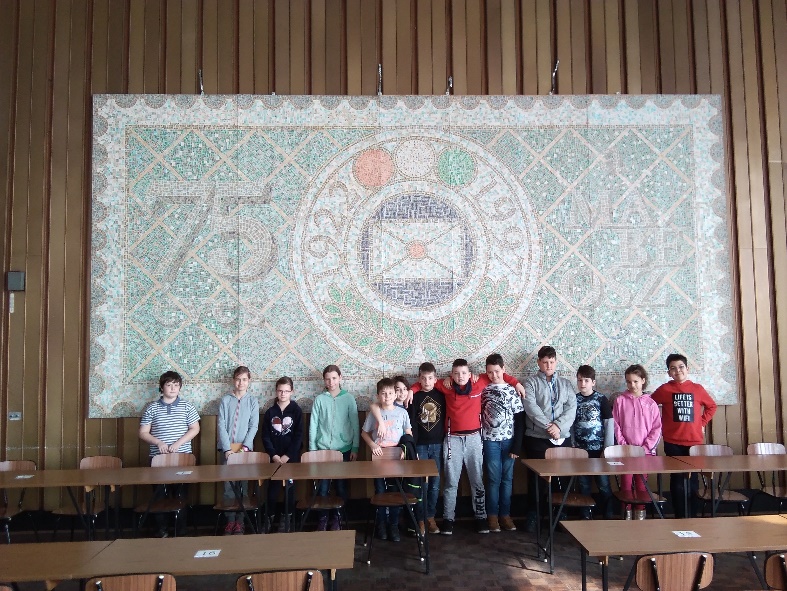 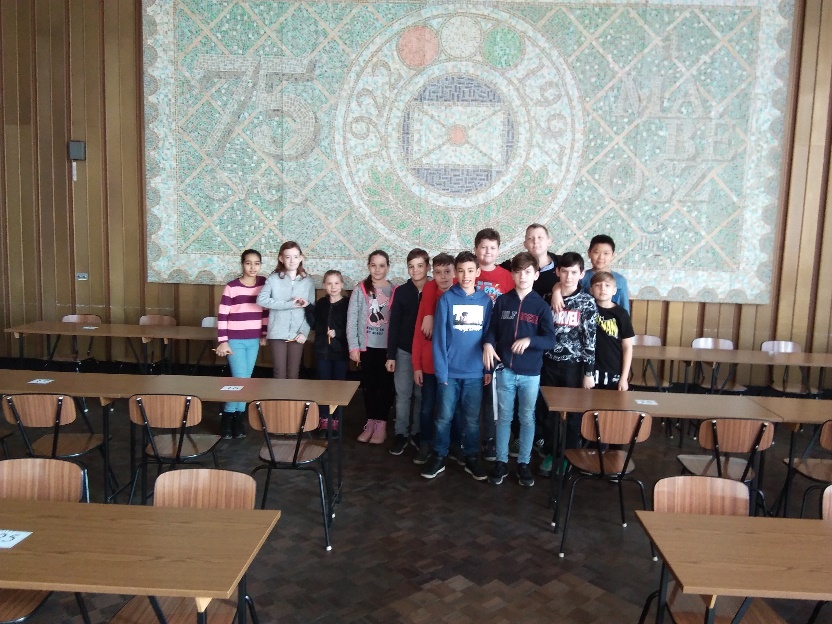 